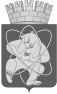 Городской округ«Закрытое административно – территориальное образование  Железногорск Красноярского края»АДМИНИСТРАЦИЯ ЗАТО г. ЖЕЛЕЗНОГОРСКПОСТАНОВЛЕНИЕ    22. 12.  2022                                                                                                      		               № 2737__г. ЖелезногорскОб утверждении Плана проведения лесоустройства на 2023 год в отношении лесничества Таёжного, расположенного на землях населенных пунктов ЗАТО Железногорск Красноярского краяВ соответствии с Федеральным законом от 06.10.2003 № 131-ФЗ «Об общих принципах организации местного самоуправления в Российской Федерации», статьей 67.2 Лесного кодекса Российской Федерации от 04.12.2006 № 200-ФЗ, постановлением Правительства Российской Федерации от 14.02.2022 № 166 «О подготовке и утверждении плана проведения лесоустройства», Уставом ЗАТО Железногорск,ПОСТАНОВЛЯЮ:1. Утвердить План проведения лесоустройства на 2023 год в отношении лесничества Таёжного, расположенного на землях населенных пунктов ЗАТО Железногорск Красноярского края, согласно приложению.2. Управлению внутреннего контроля Администрации ЗАТО г. Железногорск (В.Г. Винокурова) довести настоящее постановление до сведения населения через газету «Город и горожане».3. Отделу общественных связей Администрации ЗАТО г. Железногорск (И.С.  Архипова) разместить настоящее постановление на официальном сайте Администрации ЗАТО г. Железногорск в информационно-телекоммуникационной сети «Интернет».4. Контроль над исполнением настоящего постановления оставляю за собой.5. Настоящее постановление вступает в силу после его официального опубликования.Глава ЗАТО г. Железногорск							        И. Г. КуксинПриложениек постановлению Администрации ЗАТО г. Железногорскот 22.12.2022 № _2737____План проведения лесоустройства на 2023 годв отношении лесничества Таёжного, расположенного на землях населенных пунктов ЗАТО Железногорск Красноярского края№ п/п местоположение и наименование объекта лесоустройства (субъектРоссийской Федерации, лесничество, участковое лесничество)площадь объекта лесоустройства (га)год проведения мероприятия по лесоустройству в отношенииобъекта лесоустройстванаименование предусмотренного частью 1 статьи 68 Лесногокодекса Российской Федерации мероприятия по лесоустройствув отношении объекта лесоустройства.1.Красноярский край,лесничество Таёжное, расположенное на землях населенных пунктов Городского округа ЗАТО Железногорск, без деления на участковые лесничества2189, 68672004таксация лесов2.Красноярский край,лесничество Таёжное, расположенное на землях населенных пунктов Городского округа ЗАТО Железногорск, без деления на участковые лесничества2189, 68672004закрепление на местности местоположения границ лесничества3.Красноярский край,лесничество Таёжное, расположенное на землях населенных пунктов Городского округа ЗАТО Железногорск, без деления на участковые лесничества2189, 68672004проектирование мероприятий по сохранению лесов